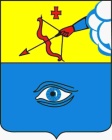 ПОСТАНОВЛЕНИЕ__28.04.2023__                                                                                                 № _29/9_ г. ГлазовО внесении изменений в Постановление Администрации города Глазова от 14.04.2023 № 29/7  «О праздновании Дня Победы в Великой Отечественной войне 1941-1945 годов в городе Глазове в 2023 году»На основании Федерального закона от 06.10.2003 № 131-ФЗ «Об общих принципах организации местного самоуправления в Российской Федерации», во исполнение Федерального закона от 13 марта 1995 года № 32-ФЗ «О днях воинской славы и памятных датах России»,  П О С Т А Н О В Л Я Ю:Внести в Постановление Администрации города Глазова от 14.04.2023      № 29/7 «О праздновании Дня Победы в Великой Отечественной войне 1941-1945 годов в городе Глазове в 2023 году» следующие изменения:Пункты 5. и 6. изложить в следующей редакции:«5. Определить время и места проведения общегородского мероприятия:площадь Свободы, включая прилегающие улицы, 10:00 до 15:00 часов:- улица Сибирская: от площади Свободы до улицы Первомайская;- улица Революции: от площади Свободы до улицы Первомайская;- улица М. Гвардии: от площади Свободы до улицы Первомайская;5.2. сквер музыкальной школы (улица Кирова, 22): с 09:30 до 10:30 часов и с 12:30 до 14:30 часов;5.3. парк культуры и отдыха им. М. Горького: с 12:00 до 14:00 часов;5.4. улица Толстого: территория Горсада с 13:00 до 15:00 часов.Определить время проведения репетиций к празднованию Дня Победы на площади Свободы: - 02.05.2023 – с 17:30 до 21:00 часов;- 03.05.2023 – с 17:30 до 21:00 часов;- 04.05.2023 – с 17:30 до 21:00 часов;- 05.05.2023 – с 17:30 до 21:00 часов.»Настоящее постановление подлежит официальному опубликованию.  Контроль за исполнением настоящего постановления возложить на заместителя Главы Администрации города Глазова по социальной политике Станкевич О.В.Администрация муниципального образования «Город Глазов» (Администрация города Глазова) «Глазкар» муниципал кылдытэтлэн Администрациез(Глазкарлэн Администрациез)Глава города ГлазоваС.Н. Коновалов